                         Дополнительный  информационный материал к единому дню информирования населения 16.06.2023 г.Что такое наркоманияНаркомания — не болезнь в обычном смысле этого слова. Наркомания — тотальное поражение личности, к тому же сопровождающееся осложнениями со стороны физического здоровья. Наркомания — это био-психо-социо-духовная болезнь. Самое страшное, что наркоманы слишком поздно понимают, что они не просто "балуются наркотиками", а уже не могут без них. Иногда пристрастие развивается через полгода и даже год, чаще через 2-3 месяца, но нередко человек становиться зависимым после первой же инъекции героина или "черного" раствора. Конец же всегда сводится к следующему: либо это изоляция (тюрьма, психиатрическая больница), либо СМЕРТЬ, и в редких случаях — выздоровление (5-10%).Что считать наркотиком?Под наркотиком (наркотическое вещество) понимают вещество, которое соответствует трем критериям: медицинскому, социальному, юридическому:1. медицинский — это вещество оказывает специфическое действие на психические процессы (стимулирующее, седативное, галлюциногенное и т. д.);2. социальный — если немедицинское потребление принимает большие масштабы и последствия этого приобретают социальную значимость;3. юридический — если (с учетом вышесказанного) это вещество, в установленном Законом порядке, признано наркотическим и включено в список наркотических средств.Эти критерии взаимосвязаны, и в правовом аспекте какое-либо средство может быть признано наркотическим при единстве этих трех критериев.Мифы о наркотикахСегодня хотим развеять самые распространённые заблуждения о наркотиках:•⛔Есть легкие наркотики, и они менее опасны.
👉Наркотическая зависимость — это заболевание, характеризующееся одержимостью в употреблении наркотических веществ. И не важно, какие именно наркотики вы употребляете, они разрушают ваше здоровье и личность.
•
⛔Наркомания — это вредная привычка, и не могут с ней справиться только люди со слабой силой воли.
👉Наркомания — это болезнь. Попробуйте силой воли справиться с сахарным диабетом, или хотя бы с насморком! Вряд ли у вас это получится. Заболевание нужно лечить, его не победить силой воли и оно не пройдет само.
•
⛔Употребление может быть контролированным.
👉Еще одна особенность химической зависимости - это потеря контроля. Человек не может контролировать ни количество, ни частоту употребления. Возможно какое-то время находиться в иллюзии контроля, но исход один - неконтролируемая одержимость веществом.
•
⛔Наркомания не лечится.
👉Наркомания — это хроническое заболевание. Но! Человек после лечения может находиться в стойкой ремиссии длиною в жизнь, не возвращаясь больше к наркотикам, и чувствовать себя полноценно и счастливо!Ответственность за преступления в сфере незаконного оборота наркотических средств и психотропных веществВажно помнить, что незаконные операции с наркотическими средствами и психотропными веществами всегда влекут установленную законом ответственность.Административная ответственность (с 16 лет)Кодекс Республики Беларусь об административных правонарушениях:Статья 19.3. Распитие алкогольных, слабоалкогольных напитков или пива, потребление наркотических средств, психотропных веществ или их аналогов в общественном месте либо появление в общественном месте или на работе в состоянии опьяненияПоявление в общественном месте в состоянии, вызванном потреблением без назначения врача-специалиста наркотических средств или психотропных веществ либо потреблением их аналогов, токсических или других одурманивающих веществ, оскорбляющем человеческое достоинство и общественную нравственность, –влечет наложение штрафа в размере от пяти до десяти базовых величин.Нахождение на рабочем месте в рабочее время в состоянии, вызванном потреблением без назначения врача-специалиста наркотических средств или психотропных веществ либо потреблением их аналогов, токсических или других одурманивающих веществ, –влечет наложение штрафа в размере от восьми до двенадцати базовых величин.Потребление без назначения врача-специалиста наркотических средств или психотропных веществ в общественном месте либо потребление их аналогов в общественном месте –влекут наложение штрафа в размере от десяти до пятнадцати базовых величин.Административная ответственность за посев или выращивание запрещенных к возделыванию растений или грибов, содержащих наркотические средства или психотропные вещества, установлена статьей 17.1 Кодекса Республики Беларусь об административных правонарушениях:Статья 17.1. Посев или выращивание запрещенных к возделыванию растений или грибов, содержащих наркотические средства или психотропные веществаПосев или выращивание без цели сбыта или изготовления наркотических средств, психотропных веществ запрещенных к возделыванию растений или грибов, содержащих наркотические средства или психотропные вещества, – влекут наложение штрафа в размере до двадцати базовых величин.Уголовная ответственностьс 14 лет(ст. 327, ч.ч.2-5 ст. 328);с 16 лет (ч.1 ст.328,ст. 330, ст.ст.329-332);Статья 327. Хищение наркотических средств, психотропных веществ, их прекурсоров и аналогов1. Хищение наркотических средств, психотропных веществ либо их прекурсоров или аналогов — наказывается лишением свободы на срок до пяти лет.2. То же действие, совершенное повторно, либо группой лиц, либо лицом, которому указанные средства вверены в связи с его служебным положением, профессиональной деятельностью или под охрану, либо лицом, ранее совершившим преступления, предусмотренные статьями 328, 329 или 331 настоящего Кодекса, либо в отношении особо опасных наркотических средств или психотропных веществ, — наказывается лишением свободы на срок от трех до десяти лет с конфискацией имущества или без конфискации и с лишением права занимать определенные должности или заниматься определенной деятельностью или без лишения.3. Действия, предусмотренные частями первой или второй настоящей статьи, совершенные путем разбоя или вымогательства, либо организованной группой, либо в крупном размере, — наказываются лишением свободы на срок от семи до пятнадцати лет с конфискацией имущества или без конфискации.Примечания:1. Под наркотическими средствами, психотропными веществами и их прекурсорами в статьях настоящего Кодекса понимаются средства и вещества, а также препараты, их содержащие, включенные в Республиканский перечень наркотических средств, психотропных веществ и их прекурсоров, подлежащих государственному контролю в Республике Беларусь, за исключением перечисленных в таблице 2 "Химические вещества, которые могут быть использованы в процессе изготовления, производства и переработки наркотических средств или психотропных веществ" списка прекурсоров наркотических средств и психотропных веществ данного Перечня.2. Под особо опасными наркотическими средствами или психотропными веществами в статьях настоящего Кодекса понимаются средства или вещества, включенные в список особо опасных наркотических средств и психотропных веществ, не используемых в медицинских целях, или список особо опасных наркотических средств и психотропных веществ, разрешенных к контролируемому обороту, указанного Перечня.3. Под аналогами наркотических средств и психотропных веществ в статьях настоящего Кодекса понимаются химические вещества, структурные формулы которых образованы заменой в структурных формулах наркотических средств, психотропных веществ или базовых структурах одного или нескольких атомов водорода на заместители атомов водорода, включенные в перечень заместителей атомов водорода в структурных формулах наркотических средств, психотропных веществ или базовых структурах, установленный Государственным комитетом судебных экспертиз Республики Беларусь.Статья 328. Незаконный оборот наркотических средств, психотропных веществ, их прекурсоров и аналогов1. Незаконные без цели сбыта изготовление, переработка, приобретение, хранение, перевозка или пересылка наркотических средств, психотропных веществ либо их прекурсоров или аналогов — наказывается ограничением свободы на срок до пяти лет или лишением свободы на срок от двух до пяти лет.2. Незаконные с целью сбыта изготовление, переработка, приобретение, хранение, перевозка или пересылка либо незаконный сбыт наркотических средств, психотропных веществ либо их прекурсоров или аналогов — наказывается лишением свободы на срок от пяти до восьми лет с конфискацией имущества или без конфискации.3. Действия, предусмотренные частью 2 настоящей статьи, совершенные группой лиц, либо должностным лицом с использованием своих служебных полномочий, либо лицом, ранее совершившим преступления, предусмотренные настоящей статьей, статьями 327, 329 или 331 настоящего Кодекса, либо в отношении наркотических средств, психотропных веществ, их аналогов в крупном размере, либо в отношении особо опасных наркотических средств, психотропных веществ, либо сбыт наркотических средств, психотропных веществ, их прекурсоров или аналогов на территории учреждения образования, организации здравоохранения, воинской части, исправительного учреждения, арестного дома, в местах содержания под стражей, лечебно-трудовом профилактории, в месте проведения массового мероприятия либо заведомо несовершеннолетнему — наказываются лишением свободы на срок от восьми до пятнадцати лет с конфискацией имущества или без конфискации.4. Действия, предусмотренные частями 2 или 3 настоящей статьи, совершенные организованной группой либо сопряженные с изготовлением или переработкой наркотических средств, психотропных веществ либо их прекурсоров или аналогов с использованием лабораторной посуды или лабораторного оборудования, предназначенных для химического синтеза, — наказываются лишением свободы на срок от десяти до двадцати лет с конфискацией имущества или без конфискации.5. Действия, предусмотренные частями 2-4 настоящей статьи, повлекшие по неосторожности смерть человека в результате потребления им наркотических средств, психотропных веществ или их аналогов, — наказываются лишением свободы на срок от двенадцати до двадцати пяти лет с конфискацией имущества или без конфискации.Примечание. Лицо, добровольно сдавшее наркотические средства, психотропные вещества, их прекурсоры или аналоги и активно способствовавшее выявлению или пресечению преступления, связанного с незаконным оборотом этих средств, веществ, изобличению лиц, их совершивших, обнаружению имущества, добытого преступным путем, освобождается от уголовной ответственности за данное преступление.Статья 328-2. Потребление наркотических средств, психотропных веществ или их аналогов в общественном месте либо появление в общественном месте или нахождение на работе в состоянии, вызванном потреблением наркотических средств, психотропных веществ, их аналогов, токсических или других одурманивающих веществПотребление без назначения врача наркотических средств или психотропных веществ в общественном месте либо потребление их аналогов в общественном месте, а равно появление в общественном месте в состоянии, вызванном потреблением без назначения врача наркотических средств или психотропных веществ либо потреблением их аналогов, токсических или других одурманивающих веществ, оскорбляющем человеческое достоинство и общественную нравственность, либо нахождение на рабочем месте в рабочее время в состоянии, вызванном потреблением без назначения врача наркотических средств или психотропных веществ либо потреблением их аналогов, токсических или других одурманивающих веществ, совершенные в течение года после наложения административного взыскания за такие же нарушения, — наказываются штрафом, или арестом, или ограничением свободы на срок до двух лет.Статья 329. Посев или выращивание запрещенных к возделыванию растений или грибов, содержащих наркотические средства или психотропные вещества1. Посев или выращивание в целях сбыта или изготовления наркотических средств, психотропных веществ запрещенных к возделыванию растений или грибов, содержащих наркотические средства или психотропные вещества, — наказываются штрафом, или арестом, или ограничением свободы на срок до трех лет, или лишением свободы на тот же срок.2. Те же действия, совершенные повторно, либо группой лиц, либо лицом, ранее совершившим преступления, предусмотренные статьями 327, 328 и 331 настоящего Кодекса, — наказываются ограничением свободы на срок до пяти лет или лишением свободы на срок от трех до семи лет.3. Действия, предусмотренные частями 1 или 2 настоящей статьи, совершенные организованной группой, — наказываются лишением свободы на срок от пяти до пятнадцати лет с конфискацией имущества или без конфискации.Статья 330. Нарушение правил обращения с наркотическими средствами, психотропными веществами, их прекурсорами и аналогамиНарушение правил производства, переработки, хранения, учета, отпуска, реализации, распределения, перевозки, пересылки, приобретения, использования, ввоза, вывоза или уничтожения наркотических средств, психотропных веществ либо их прекурсоров или аналогов, либо инструментов или оборудования, используемых для изготовления наркотических средств или психотропных веществ, находящихся под специальным контролем, совершенное лицом, обязанным соблюдать указанные правила, повлекшее по неосторожности утрату или расхищение названных средств, веществ или предметов, –наказывается штрафом, или арестом, или ограничением свободы на срок до пяти лет, или лишением свободы на тот же срок с лишением права занимать определенные должности или заниматься определенной деятельностью или без лишения.Статья 331. Склонение к потреблению наркотических средств, психотропных веществ или их аналогов1. Склонение к потреблению наркотических средств, психотропных веществ или их аналогов — наказывается арестом, или ограничением свободы на срок до пяти лет, или лишением свободы на тот же срок.2. То же действие, совершенное в отношении двух или более лиц, либо несовершеннолетнего, либо с применением насилия, либо лицом, ранее совершившим преступления, предусмотренные статьями 327, 328 или 329 настоящего Кодекса, а равно склонение к потреблению особо опасных наркотических средств или психотропных веществ — наказываются лишением свободы на срок от трех до десяти лет.Статья 332. Предоставление помещений, организация либо содержание притонов для изготовления, переработки и (или) потребления наркотических средств, психотропных веществ, их аналогов или других одурманивающих веществ1. Предоставление помещений для изготовления, переработки и (или) потребления наркотических средств, психотропных веществ, их аналогов или других одурманивающих веществ — наказывается арестом, или ограничением свободы на срок до пяти лет, или лишением свободы на срок от двух до пяти лет.2. Организация либо содержание притонов для изготовления, переработки и (или) потребления наркотических средств, психотропных веществ, их аналогов или других одурманивающих веществ — наказываются ограничением свободы на срок от двух до пяти лет со штрафом или лишением свободы на срок от трех до семи лет со штрафом.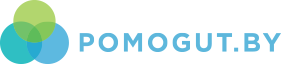 	«POMOGUT.BY» - информационный ресурс для людей, столкнувшихся с проблемой наркомании. Основной целью проекта является профилактика наркомании и практическая помощь наркозависимым лицам. Проект создан при непосредственном участии управления ООН по наркотикам и преступности, Министерства здравоохранения, общественных организаций.

Информация 
На сайте pomogut.by мы собрали для вас самую важную информацию о проблеме наркомании. Как вовремя распознать в ребенке начинающего наркомана? Куда обращаться и кто может помочь? Какая ответственность предусмотрена за распространение наркотиков? На эти и многие другие вопросы вы найдете ответ на сайте.

Помощь в проблеме
На сайте pomogut.by вы найдете исчерпывающий перечень специальных организаций, которые оказывают услуги зависимым, созависимым и тем, кто находится в стадии ремиссии. Приведен перечень их услуг, общая информация об организации, а также имеющиеся вакансии для трудоустройства, ближайшие мероприятия и так далее.

Консультационный центр 
На сайте pomogut.by через специальную форму каждый желающий может совершенно бесплатно получить консультацию эксперта по вопросам оказания помощи наркозависимым.